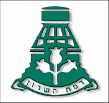 נספח 1 – טופס הצעת מועמדותאני/ו הח"מ, מבקש/ים להציע מועמדותי/נו להשכרת נכס מקרקעין החל משנת הלימודים -תשפ"ג ( החל מתאריך 01/8/22)  ועד תשפ"ז (30/8/26),  לצורך פעילות של גן ילדים בתחומי העיר רמת השרון במקרקעין [במגרש] שלהלן, שבו הנני/ו בעל/י הזכויות כנדרש בקול קורא זה  (להלן: "הנכס המוצע"), וזאת בהתאם לכל תנאי מסמך "קול קורא – הצעת נכס מקרקעין לצורך פעילות של גן ילדים בתחומי העיר באזור רובע מורשה ו/או רובע גולן בלבד רמת השרון " (להלן: "קול קורא") וכמפורט מטה:      להלן פרוגרמת גן מינימלית נדרשת המבוססת על פרוגרמת משרד החינוך:חדר ראשי (חלל מרכזי+ מבואת כניסה) : 87 מ"רמטבח: 7 מ"ר  (אפשרות להתאמת 2 כיורים בגבהים שונים).שירותים: 3 תאי שירותים (9 מ"ר) חדר טיפול מינהלה: 5 מ"רמרחב מוגן: 12 מ"ר נטושטח בית מינימלי ברוטו : 128 מ"ר .שטח חצר רציף מינימלי : 120 מ"ר .פרטי הנכס המוצעשם/מות בעל/י הזכויות הרשום/הזכאי להירשם : _______________________כתובת: _____________________________________________________מהות הזכות [בעלות/חכירה/שכירות של 10 שנים או יותר/ אחרת:____________גוש: ______________חלקה: ____________תת חלקה: _________שטח רשום: ________* לאימות האמור, מצ"ב להצעתנו העתק נסח טאבו מעודכן של הנכס המוצע [במקרה של זכות חוזית – יש לצרף חוזה המעיד על הזכות במקרקעין]. דמי השכירות המבוקשים: _________________פרטי המועמדשם מלא: ____________________				ת.ז./ח.פ.: ____________________כתובת: _______________________________________________________________טלפון נייד: ___________________				דוא"ל: ______________________					   										______________________																	חתימת המועמדתאריך: _____________________